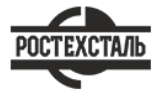 ГОСТ 27661-88Изоляторы линейные подвесные тарельчатые. Типа, параметры и размерыСтатус: действующийВведен в действие: 1989-01-01Подготовлен предприятием ООО «Ростехсталь» - федеральным поставщиком металлопрокатаСайт www.rostechstal.ru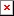 